الجمهورية الجزائرية الديمقراطية الشعبيةRépublique Algérienne Démocratique et Populaireوزارة التعليم العالي والبحث العلميMinistère de l’Enseignement Supérieur et de la Recherche Scientifique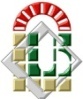 ييتعين على الطلبة الآتية أسماءهم الاتصال فورا بأمانة القسم لأمر عاجل.بسكرة في: 13/01/2021رئيــــــــــــــس القســــــــــم		الجمهورية الجزائرية الديمقراطية الشعبيةRépublique Algérienne Démocratique et Populaireوزارة التعليم العالي والبحث العلميMinistère de l’Enseignement Supérieur et de la Recherche Scientifiqueيتعين على الطلبة الآتية أسماءهم الاتصال فورا بأمانة القسم لأمر عاجل.بسكرة في: 13/01/2021رئيــــــــــــــس القســــــــــمالجمهورية الجزائرية الديمقراطية الشعبيةRépublique Algérienne Démocratique et Populaireوزارة التعليم العالي والبحث العلميMinistère de l’Enseignement Supérieur et de la Recherche Scientifiqueيتعين على الطلبة الآتية أسماءهم الاتصال فورا بأمانة القسم لأمر عاجل.بسكرة في: 13/01/2021رئيــــــــــــــس القســــــــــمالجمهورية الجزائرية الديمقراطية الشعبيةRépublique Algérienne Démocratique et Populaireوزارة التعليم العالي والبحث العلميMinistère de l’Enseignement Supérieur et de la Recherche Scientifiqueيتعين على الطلبة الآتية أسماءهم الاتصال فورا بأمانة القسم لأمر عاجل.بسكرة في: 13/01/2021رئيــــــــــــــس القســــــــــمالرقمالاسم واللقبالرقمالاسم واللقبالرقمالاسم واللقبالرقمالاسم واللقب01أشرف بدير11فؤاد زموش21ليديا عقون31عبد السلام فرحات02وليد بوعزيزي12ميساء قاسمي22ربيع حفيزة32سلمى زروق03أسامة حرز الله13عمار مالطي23عائشة بن مقراني33أيمن منصر04نهى مرزوقي14يحي شريف هشام24ليندة ربيع34- ريان شنيني05منى جلابي15شريفة حساني25سلمي سليمان35سلطان دراجي حذيفة06عمر بوغديري16عبد النور قريد26عبير خوبيني36جلال بوشارب07زهرة حليس17إبراهيم قبول27- أمينة بن يحي37- زبير بيطام08شمس الدين دني18يوسف داسي28محمد نجيب بن عيسى38رانيا عريوات09لمياء زروقي19خديجة بلعابد29رتيبة شريط10- جمال الدين خلفة20- نبيلة بن عيسى30رمزي رزازقيالرقمالاسم واللقب01عبد الكريم بركات02مجدة بورنان03عبد الجليل قبايلية04لزهر قبايلي05محمد بولقمانالرقمالاسم واللقبالرقمالاسم واللقب01حمزة بن خاتم الله    11علي غريسي علوي02مريم بن دادة    12جميل عبد الكريم لحول            03خلود مواقي بناني   13هناء بلعايش04وفاق بوعجاجة14بلال نزال     05جهيدة حفرة   15محمد السعيد بن كحلة06هند دنيا خنفر  16فتيحة عزري   07سلمى خوالد      17ذهبية حاجي08عز الدين خراشي      18نور الهدى عمري  09نوح رحموني19سلمى لشطر10محمد زهير شيحي20عمار منصوريالرقمالاسم واللقبالرقمالاسم واللقب01سندس بن عبد الله                  11شيماء قوات                      02رجاء بنية                     12خديجة مقراني03خديجة بوخاري   13دنيا فرحاتي04علي بوريالة                  14صالح محامدية            05بسمة حشاني15جليلة نوي                      06إسحاق بورنان07حورية حمزة                         08لمياء رايس                  09مجدة طرشي                     10ياسمين علوي              